Tananyag: 5.A. osztály.Honismeret. Téma: A közlekedés. Olvassátok el figyelmesen, többször! Majdszínezzétekki a közlekedésitáblákat! A közlekedés személyek és áruk szállítását különböző műszaki eszközökkel végző gazdasági, szolgáltató tevékenység. Ágazatai: közúti közlekedés, vasúti közlekedés, légiközlekedés, víziközlekedés (hajózás), sodrony kötélpálya (libegő), vezetékes szállítás.A térképen nincsenek jelölve az autók, a vonatok, sem az emberek. Az utcák azonban forgalmasak, teli vannak élettel. Hogy biztonságosan mozoghassunk, ismernünk kell és meg kell tartanunk a közlekedési szabályokat.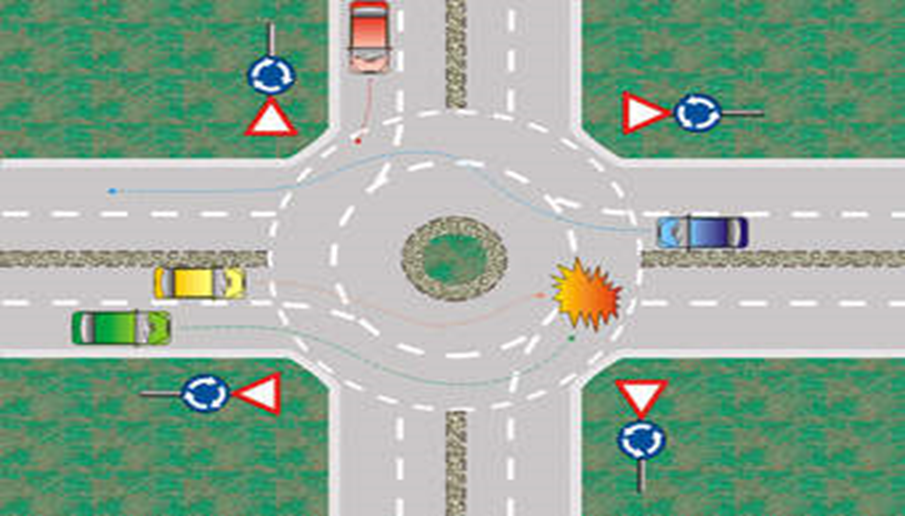 A közúti forgalom résztvevőiA gyalogosok, kerékpárosok és gépkocsivezetők a közúti forgalom résztevői. Mindnyájuknak meg kell tartaniuk azokat a szabályokat, melyek előírják, hogyan közlekedjenek. A gépjárművezetőknek az úton, a kerékpárosoknak a kerékpárúton, a gyalogosoknak a járdán kell haladniuk.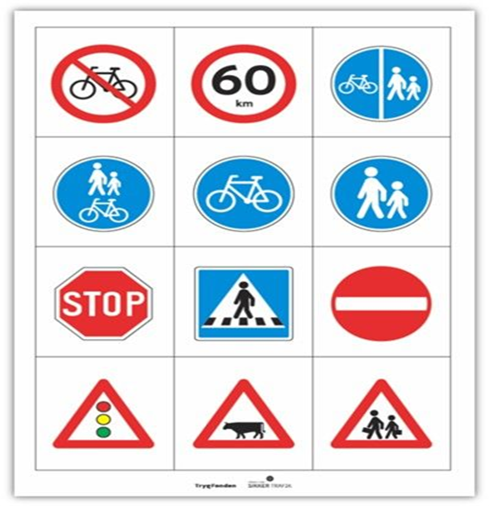 Színezzétek ki a közlekedési táblákat!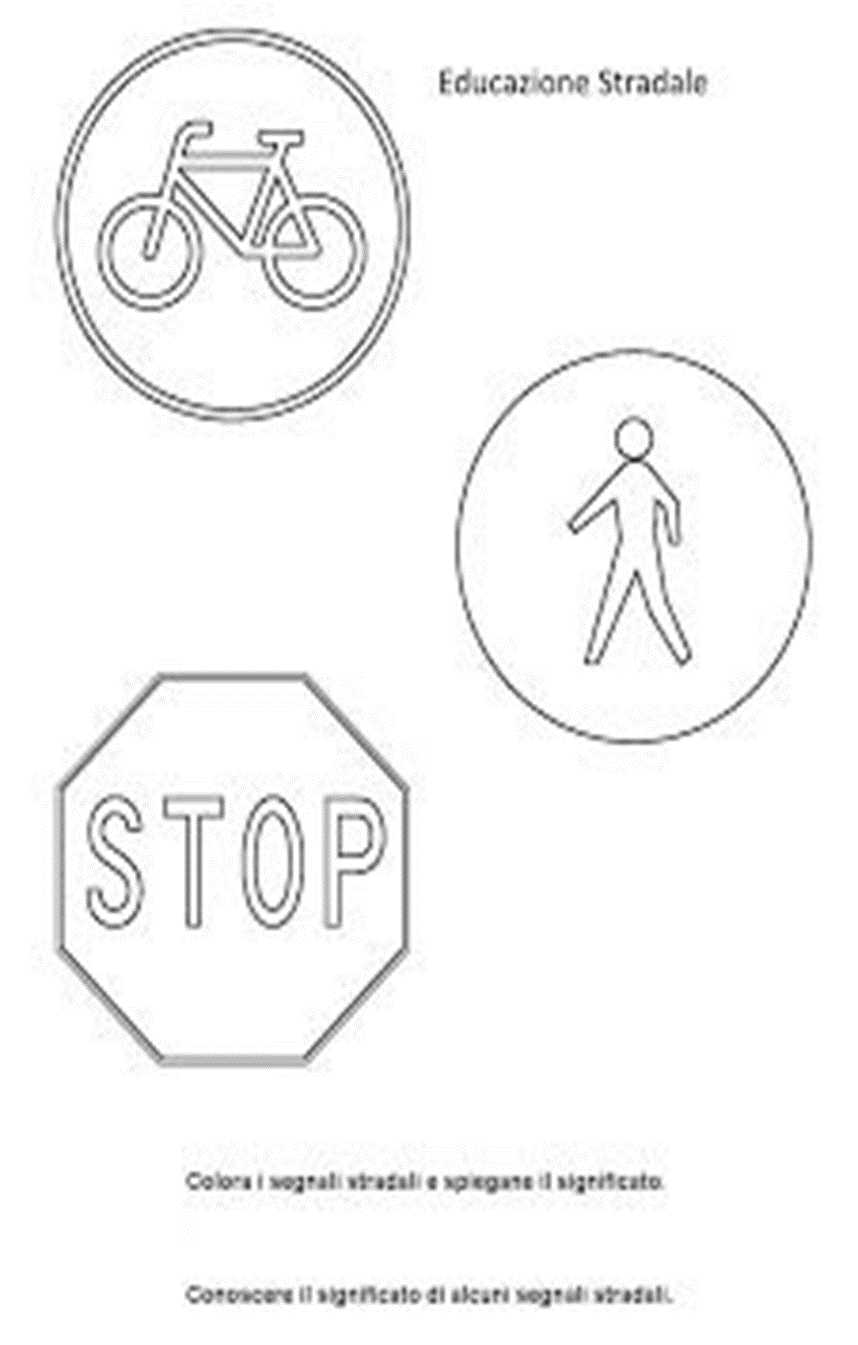 Magyar nyelvtan. Pótold a hiányzó j, -ly betüket!Olvasd el a történetet, és pótold a hiányzó j/ly betűket!„A minap a cica nagyot ásítva ébredt fel a tűzhe___ mellett. - ___ó lenne egy kis egérpecsenye – szólott -, megéheztem az alvásban.Azzal elindult egérvadászatra. Nem vitt magával se puskát, se kardot. Megfog___a ő az egeret a körmével is. A cica ezután türelmesen várt a karma ablakában, s egyszer csak lát___a, hogy egy fürge kis szürke egér szopogat___a a hurkán az u___át. Mi történt ezután? A cica, hopp! – beugrott a hurkák közé az egérre. De az egér, mint a villám surrant tovább a hurkákról a bögrék mellé. A cica tovább fo___tatta az üldözést, s a kis egeret megkergette a hordó körül, utána ugrott a befőttesüvegek közé, a to___ásos kosárba, a vizes sa___tár tete___ére is követte, felmászott az ú___ seprűre, bebú___t a kabát u___ába, végül a csizmába. De  már az egér nem félt. Tudta, hogy egy kis ___uk van a csizma talpán. Azon a kis ___ukon át kisurrant, és eltűnt a karma kövei közt lévő egér___ukban.Egészítsdki a szavakat! Pótold a j,-ly, betűket!la__tor__a           su__tás             su__tó               fér__               pa__tabo__tár             er__ed               re__té__           le__t              bö__tkirá__                  fehér__e            a__tó                  fele__t           per__eA mai napot képzőművészeti neveléssel zárjuk! Tavaszi fa rajzolása és festése!  A minta szerint rajzolhattok, de mindenkinek a saját fantáziájára bízom. Ügyesek legyetek! Jó munkát kívánok! 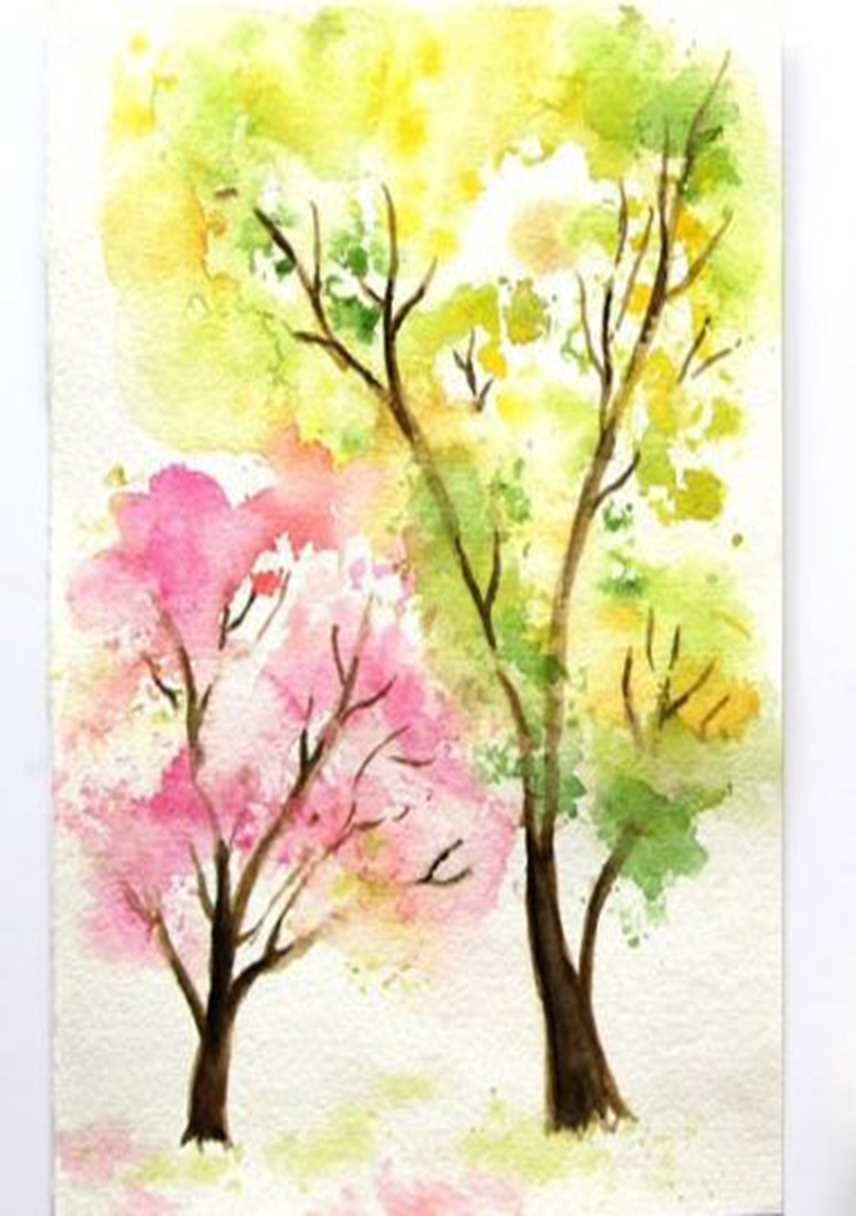 